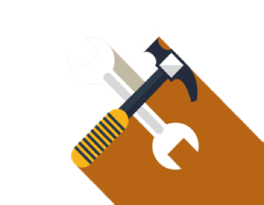 WORKSHEET
Meeting LogisticsPURPOSEThe purpose of this worksheet is to provide a checklist of the logistical elements of a meeting.When to UseUse this tool when scheduling and preparing for a meeting.Who UsesCo-leads.How to UseUse this checklist to prepare for your UBT meeting and ensure that all your needs regarding the room, materials, and technology will be met.